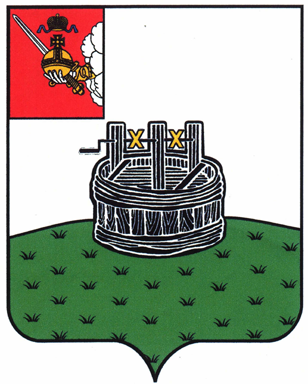 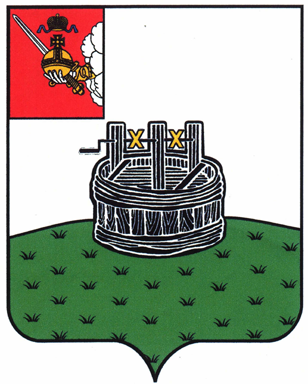 АДМИНИСТРАЦИЯ ГРЯЗОВЕЦКОГО МУНИЦИПАЛЬНОГО ОКРУГАП О С Т А Н О В Л Е Н И Е                                г. Грязовец  О введении на территории Грязовецкого муниципального округа для органов управления и звена ТП РСЧС режима функционирования «Повышенная готовность»В соответствии с Федеральным законом от 21.12.1994 № 68-ФЗ                          «О защите населения и территорий от чрезвычайных ситуаций природного                   и техногенного характера», постановлением Правительства Российской Федерации    от 30.12.2003 № 794 «О единой государственной системе предупреждения                     и ликвидации чрезвычайных ситуаций», рекомендациями Главного управления МЧС России по Вологодской области, в целях повышения готовности органов управления, сил и средств звена территориальной подсистемы Единой государственной системы предупреждения и ликвидации чрезвычайных ситуаций (далее по тексту - ТП РСЧС), к реагированию на возможные чрезвычайные ситуации в период прохождения весеннего паводка,Администрация Грязовецкого муниципального округа ПОСТАНОВЛЯЕТ:1. Ввести на территории Грязовецкого муниципального округа для органов управления и Грязовецкого звена областной территориальной подсистемы РСЧС          с 08.00 часов 1 апреля 2024 г. режим функционирования «ПОВЫШЕННАЯ ГОТОВНОСТЬ» до особого распоряжения.2. Начальникам территориальных управлений администрации округа:2.1. Определить ответственных должностных лиц для организации                      и осуществления контроля за складывающейся обстановкой и принятия экстренных мер по реагированию на возможные чрезвычайные ситуации природного                       и техногенного характера;2.2. Информацию о складывающейся обстановке, угрозе и возникновении чрезвычайных ситуаций на территории муниципальных образований представлять      в отдел единой дежурно - диспетчерской службы КУ «Проф-Центр» (ЕДДС)  телефон/факс: 2-22-97;  2.3. Принять оперативные меры по предупреждению возникновения и развития чрезвычайных ситуаций, снижению размеров ущерба и потерь в случае                       их возникновения, а также повышению устойчивости и безопасности функционирования организаций в период прохождения весеннего паводка;2.4. через отдел ЕДДС КУ «Проф-Центр» организовать своевременное представление докладов об угрозе возникновения и (или) возникновении чрезвычайных ситуаций.3. Начальнику управления строительства, архитектуры, энергетики                      и жилищно-коммунального хозяйства администрации округа (С.В. Козенкова), организовать бесперебойную работу объектов топливно-энергетического комплекса, жилищно-коммунального хозяйства.4. Начальнику управления по вопросам безопасности, ГО и ЧС, мобилизационной работе и защите информации администрации округа                   (А.А. Кругликов), организовать проверку сил и средств постоянной готовности, аварийно-ремонтных бригад, предназначенных для ликвидации аварий и катастроф    на объектах ЖКХ, ТЭК, в местах массового пребывания людей. Подготовить материальные средства из резерва округа (лодка, мотопомпы, бензогенераторы, переносные средства оповещения, радиостанции) для проведения аварийных работ     в период весеннего паводка 2024 года.5. Отделу единой дежурно-диспетчерской службы КУ «Проф-Центр»
(А.В. Васильев):5.1. Проводить мониторинг поступающей информации об оперативной обстановке по Грязовецкому муниципальному округу. При осложнении обстановки принимать меры согласно алгоритма действий;5.2. Усилить контроль за состоянием окружающей среды, вести круглосуточный мониторинг опасных природных явлений и техногенных процессов, способных привести к возникновению чрезвычайных ситуаций, прогнозирование чрезвычайных ситуаций, а также оценку их социально-экономических последствий;5.3. Организовать своевременную передачу ежедневной информации                об оперативной обстановке на территории округа, связанной с весенним паводком       в ЦУКС Вологодской области.6. Настоящее постановление вступает в силу со дня его подписания, подлежит официальному опубликованию и размещению на официальном сайте Грязовецкого муниципального округа.7. Контроль за выполнением настоящего постановления оставляю за собой.Глава Грязовецкого муниципального округа                                                С.А. Фёкличев27.03.2024№759